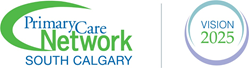 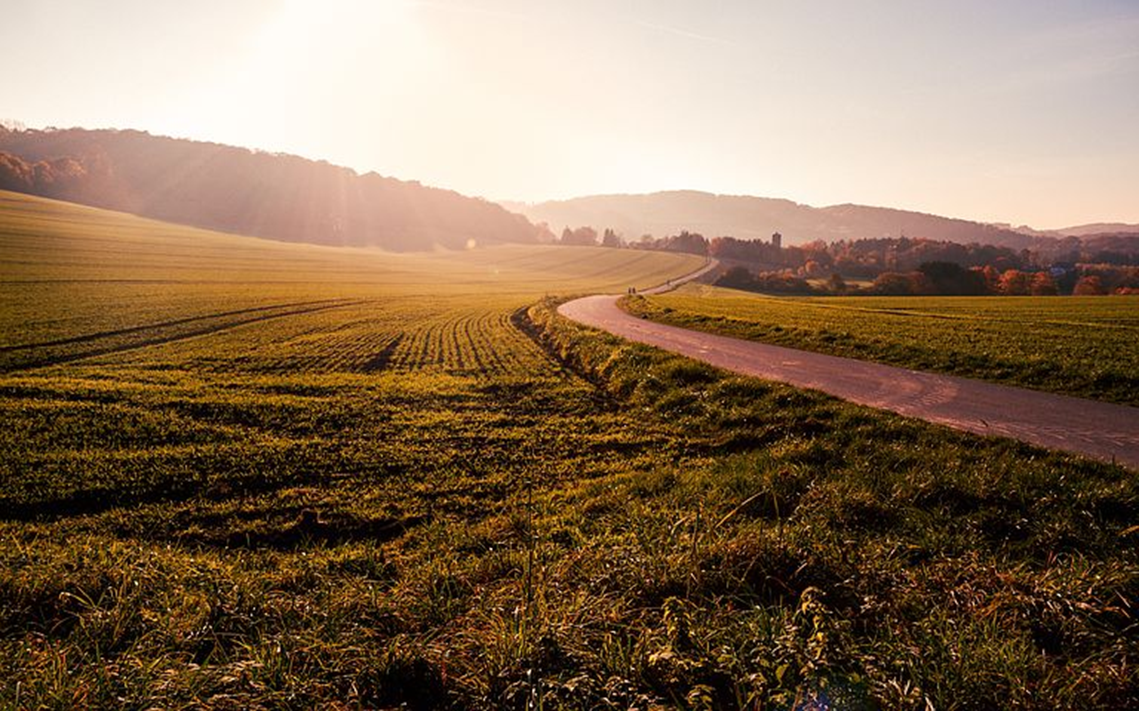 For Your Information (FYI)A few helpful hints to guide YOUWhat is the Health History Review? This will be your first appointment when you start with the Pain Program. This visit will gather information about your health, pain history, and work with you to choose your goals, and plan next steps.  Who are the MOAs (medical office assistants)?  The MOAs support the clinic in many ways. You will talk to the MOAs to manage your appointments including booking, rescheduling, or cancelling. What if I have questions? You may call the Wellness Centre at 403-668-8600 option 1 during clinic hours to speak with a MOA.  What if I change my family doctor? Notify the SCPCN as soon as possible if you have a new family doctor. You can do this by calling to speak with our MOA or letting us know at any appointment with the team. IntroductionThis handbook acts as resource for the SCPCN Pain Program.  It provides some overview of the clinic and what to expect during your visits.  It also provides some general information on persistent pain and common approaches for its management.  In this package, you will find the following worksheets to review prior to your health history review. Patient Reflection worksheetSelf-Management worksheetPart 1: Getting StartedHere you will be introduced to the Pain Program and how we approach managing chronic pain. Next, there is a short introduction to pain education. Please also consider reading the Tazzy Understanding Persistent Pain Booklet for additional, helpful information about pain.  This is an additional resource that can be found on the website, however, is not necessary to be printed. You can find this booklet at: https://tinyurl.com/58t6vmkx During this introduction, we will ask you some questions to get you thinking about areas of your life you want to focus on during your journey with the program.  PART A: What is the South Calgary Primary Care Network?What is the SCPCN Pain Program?This program has been designed to provide patients with chronic pain additional supports and interventions to better enable effective chronic pain management. The program places emphasis on patient-centered care by identifying: Personalized top priorities in chronic pain managementPromoting self-management careDeveloping effective coping strategiesThese will all be identified through participation in program workshops and working closely with the multidisciplinary team.As you work through the program, building a strong foundation on effective pain management will be the focus.  This will be achieved through accessing a variety of program resources:The SCPCN ApproachAt the Pain Program, you will learn how to manage chronic pain and improve function with: A New Perspective: Manage instead of cure.A New Goal: Improve function & quality of life.A New Focus: Cope positively with pain.The SCPCN Pain Program does NOT: 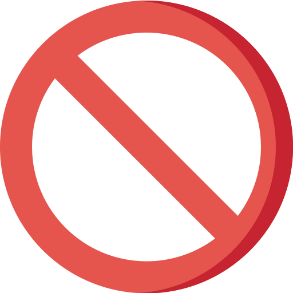 How will my family doctor be involved?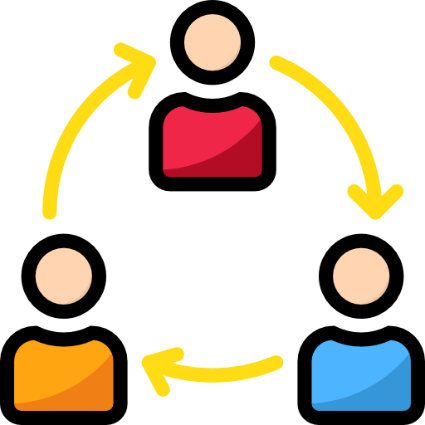 PART B: A New Way Forward If you have had chronic pain for a long time, you have likely tried a lot of different things to get better. The SCPCN Pain Program way of managing chronic pain may be different from what you have done before. To change your pain experience, prepare to learn new information and think differently about pain.  Tame the Beast VideoFor a new understanding of chronic pain, watch “Tame the Beast” (5 minutes), which can be found at www.tamethebeast.orgThink about these questions after watching “Tame the Beast”:  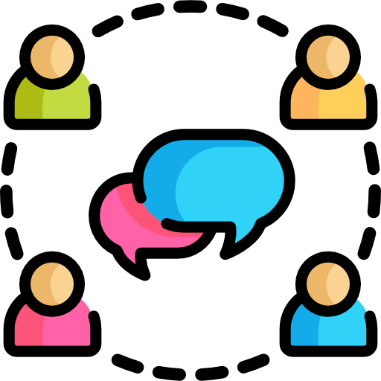 Introduction to Pain EducationWhat is pain exactly?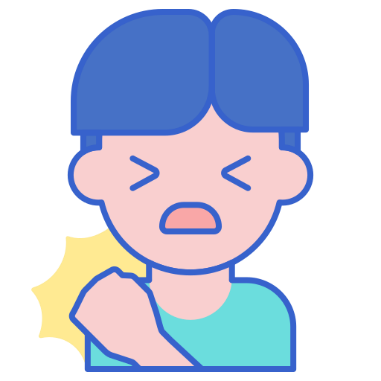 How does acute pain compare to chronic pain? 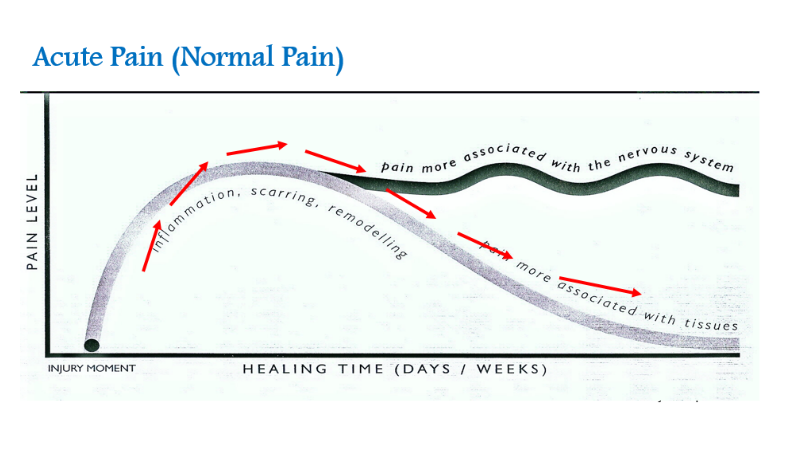 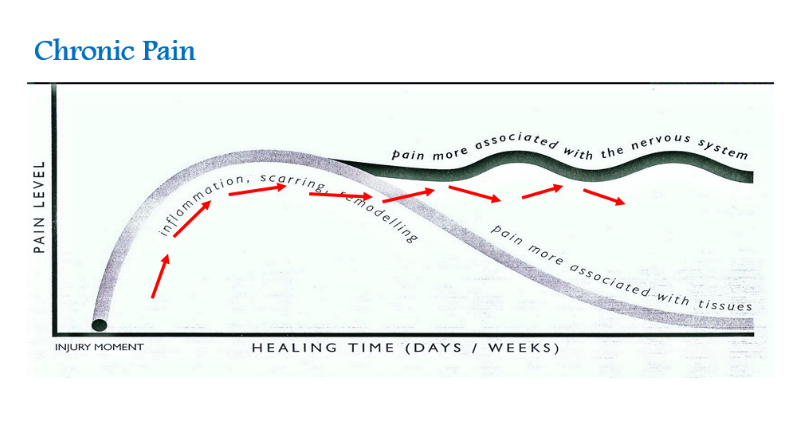 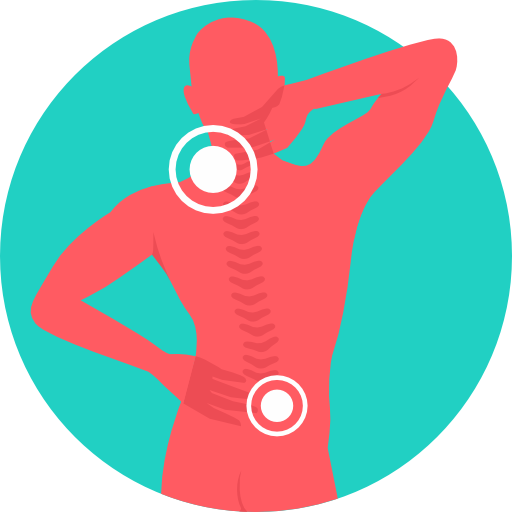 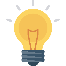 Mind Body ConnectionPain is influenced by many aspects of your life — they are all connected. An improvement in one area can also help in other areas!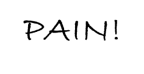 Part 2: Preparing for your VisitsThis section of the handbook will support you during your visits. You may find it useful to have this booklet with you in your Pain Program appointments.   During your visits with team, you will have an initial assessment with each provider that pertains to their specialty.  At future visits, we will build upon these visits and establish goals that are specific to your personal pain journey to optimize your quality of life and improve function.  During these visits, consider the following suggestions:Keep a pen and paper with you in case you want to jot down notes. Find a place where you feel safe, comfortable, and have privacy to talk about your health. Have a glass of water nearby in case you get thirsty.Plus, have anything else you might need to be comfortable.  Introduction to Top Priority PlanningSetting meaningful goals is a key part of your journey. When you meet with different team members, you will receive support to set these priorities.It is important to set priorities with the right approach. It is easy to be too general or focus too much on the end-result rather than the steps you take to get there. You will learn techniques that will help guide your priorities and make them goal specific that includes creating an action plan. Examples of helpful versus unhelpful goalsUnhelpful goals: 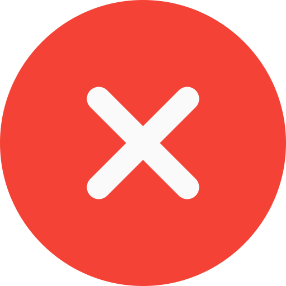 Helpful goals: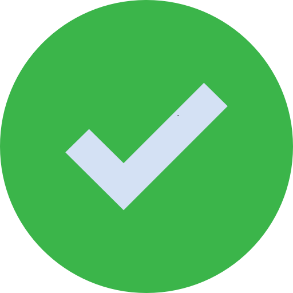 Top Tips for Goal SettingIt’s important to keep these tips in mind when choosing your goals for managing pain. Top 3 Tips for Goal Setting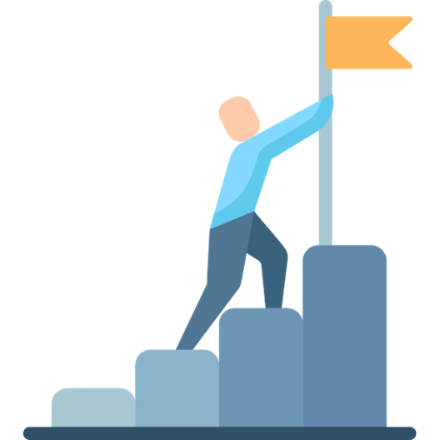 Focus on your function rather than a cure. Keep it realistic and practical. Focus on quality of life.Prioritize areas where you can build your confidence. Goals for Improving My Daily Life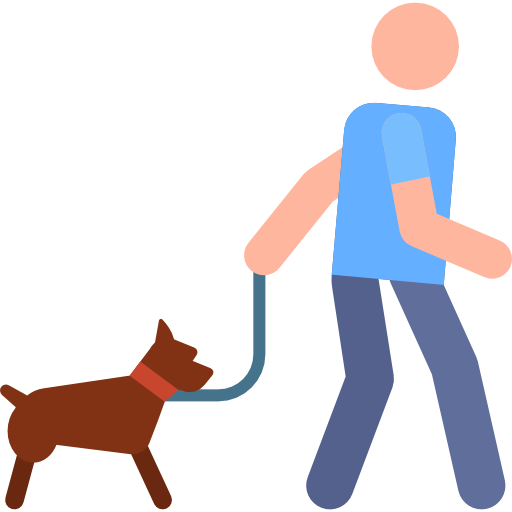 Part 3: Preparing for Your Team Appointments The focus of the SCPCN Pain Program is to provide you with tools to help improve your function in everyday life. In Part 3 we will cover the following info: What you can expect from us and what we expect from you.  Meet the SCPCN team. PART A: What YOU can expect from us: Professional, passionate, and enthusiastic. Experienced with chronic pain.We will meet you where you are at. What WE expect from you:You are actively involved.It is important to attend your appointments. We have a “no show” policy requiring at least 24 hrs notice to cancel an appointment.  Stay connected.  If you haven’t met with any SCPCN team members for one month and do not have any future appointments scheduled, please call the Wellness Centre.Let us know if you have a new family doctor or if your doctor moves to a new clinic location.  Part B: Who are the Team Members?Get to know the SCPCN Team. Here is a list of team members and how they can help you add tools to your pain management toolbox. You will have the opportunity to meet them, and also connect with other support team members based on your priorities.  It is important to note that participation in the program involves the entire multidisciplinary team and is not intended to be used to access only a single provider.Licensed Practical NurseThe Licensed Practical Nurse (LPN) will complete your initial intake and help you navigate appointments with other providers to ensure you are getting the right care. The LPN can help you learn how to manage your pain from day-to-day.PharmacistIt is essential to understand how to use medications safely and effectively to manage your pain. Our pharmacist will help you learn more about pain and how medications may help improve function or reduce pain levels. You can discuss the best timing, special considerations, and other points about your medications. While medications are a piece of the puzzle, they are not the only way to support you living with pain, so the pharmacist will work with other team members and your family doctor to support your goals.KinesiologistMovement is an essential part of living better with chronic pain. If you have tried to be more active but struggled with pain flare-ups, fear of movement, low motivation, or sticking with a routine, working with our kinesiologist will help you to overcome these challenges and get back to activities you enjoy.Mental Health TherapistChronic pain is not just about the body part that hurts. Working with a mental health therapist can help you understand your pain and build hope. Learn to manage thoughts, feelings and past experiences that might be influencing your pain, as well as techniques to reduce pain perception and accept pain without suffering. They will also support you to improve your function with pain while building resilience, recovering faster from set-backs, and experiencing personal growth.PhysicianThe physician will work alongside with the pain team (your GP, PCBH, Pharmacist, Mental Health Provider, Kinesiologist and LPN) to provide further consultation and collaborate with the team on best management options that are personalized for you.  Treatment plans are always based on your readiness and involvement.ADDITIONAL SUPPORTS AVAILABLE AT THE SCPCNThrough your medical home, you also have access to a network of healthcare providers that can provide additional support for your chronic pain management.  These providers may provide unique assistance to you as needed based on your personal health goals.Primary Care Behavioural Health (PCBH) Team MemberThe PCBH provider is part of your medical home and liaises closely with the Pain Program. In addition to providing you an introduction to the program, your PCBH Team member will help you maintain the goals and skills you have gained through the SCPCN Pain Program.  As part of your discharge plan from the program, you will re-connect with them back at your medical home to help maintain the momentum you have set through the completion of the program. DietitianNutrition is important for your health and managing pain. Through the SCPCN workshop website, there are several webinars you might find helpful in learning more about nutrition and how it can contribute to better pain management and quality of life.  There is also access to a dietitian to further assist your individual needs if you are needing more guidance beyond these workshops. Social WorkerThe social worker offers education, advocacy, locating appropriate resources, making referrals as well as working with you to achieve your goals. They can also assist you in navigating forms when applying for specific resources and liaise with community organizations and programs on your behalf.Additional SupportsAvailable on the SCPCN website, you will find additional resources and workshops that will compliment your pain management.  Please take the time to review these invaluable resources that offer additional supports. https://www.scpcn.ca/workshops/https://www.scpcn.ca/resources/Part 4: Final Check-InStarting Your Journey: Readiness ChecklistAfter finishing all three sections of this handbook, fill-in this checklist to make sure the SCPCN is a good fit for you right now. 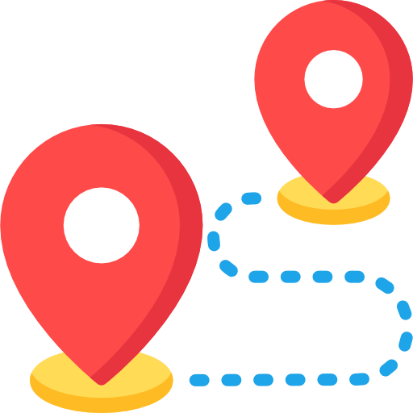 ReferencesDr. Greg Lehman. (nd). Recovery strategies - your pain guidebook Retrieved from https://www.greglehman.ca/pain-science-workbooks/HOW TO TURN DOWN THE VOLUME, & ON PERSISTENT PAIN. (2014). Understanding persistent pain. Tasmania, Australia: Tasmanian Health Organization South.International association for the study of pain. (2017). Retrieved from https://www.iasp-pain.org/Moseley, G. L., & Butler, D. S. (2015). Explain pain handbook (First edition ed.). Adelaide City West, South Australia: Noigroup Publications.Mosely, Lorimer, Moen, David. (nd). Tame the beast. Retrieved from https://www.tamethebeast.org/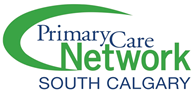 South Calgary PCN is a network of doctors and other health providers such as nurses, dietitians, kinesiologists, pharmacists, social workers, and mental health therapists working together to provide excellent healthcare to people in South Calgary.Your team will consist of:Your team will consist of:Licensed Practical NurseMental Health TherapistKinesiologistPhysicianPharmacistHealth Specialists (as required)